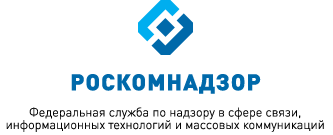 МОНИТОРИНГ ИЗМЕНЕНИЙ ОТРАСЛЕВОГО ЗАКОНОДАТЕЛЬСТВА ЗА ПЕРИОД С 01.04.2019 ПО 01.05.2019(подготовлен Правовым управлением Роскомнадзора) выпуск 73ВКЛЮЧАЕТ В СЕБЯ:Акты Минкомсвязи России и РоскомнадзораАкты по основным направлениям деятельности РоскомнадзораВопросы государственной гражданской службыГосударственные закупкиНормативные правовые акты, регулирующие особенностиправового режима в Республике Крым и г. СевастополеПрочие нормативные правовые акты и документы      Апрель 2019АКТЫ МИНКОМСВЯЗИ РОССИИ И РОСКОМНАДЗОРАМинкомсвязь РоссииПриказ Министерства цифрового развития, связи и массовых коммуникаций Российской Федерации от 5 марта 2019 г. № 84
«Об утверждении Положения об Экспертном совете по программному обеспечению при Министерстве цифрового развития, связи и массовых коммуникаций Российской Федерации»      (зарегистрирован  Минюстом  России 23 апреля 2019 г., регистрационный № 54476)Правительством Российской Федерации был уточнен порядок соблюдения запрета на государственные закупки иностранного программного обеспечения (ПО). Помимо единого реестра российского ПО, предусмотрено создание единого реестра ПО из других стран ЕАЭС.В связи с этим Минкомсвязь России определила новый порядок работы Экспертного совета по программному обеспечению. Он в том  числе проводит экспертизу заявлений о включении сведений о программах для ЭВМ и базах данных из государств - членов ЕАЭС в реестр евразийского программного обеспечения, а также прилагаемых к нему документов. Уточнена структура совета.         Приказ вступил в силу с 4 мая  2019 г.РоскомнадзорПриказ Федеральной службы по надзору в сфере связи, информационных технологий и массовых коммуникаций от 18 декабря 2018 г. № 201 «Об утверждении Административного регламента предоставления Федеральной службой по надзору в сфере связи, информационных технологий и массовых коммуникаций государственной услуги по выдаче разрешений на судовые радиостанции, используемые на морских судах, судах внутреннего плавания и судах смешанного (река-море) плавания»(зарегистрирован  Минюстом  России 1 апреля 2019 г., регистрационный 
№ 54230)Утвержден административный регламент предоставления Роскомнадзором государственной услуги по выдаче разрешений на судовые радиостанции, используемые на морских судах, судах внутреннего плавания и судах смешанного (река-море) плавания.Административным регламентом определен круг заявителей при предоставлении государственной услуги, порядок выдачи разрешений на судовые радиостанции, используемые на морских судах, судах внутреннего плавания и судах смешанного (река-море) плавания.Заявители могут направить заявления о предоставлении государственной услуги через портал государственных услуг, подписав такие заявления усиленной электронной подписью.Определены прилагаемые к заявлению о предоставлении государственной услуги документы.Разрешение на судовые радиостанции, используемые на морских судах, судах внутреннего плавания и судах смешанного (река-море) плавания оформляется в виде электронного документа. По запросу его могут выдать в бумажном варианте. Срок выдачи разрешения сокращен с 10 до 8 рабочих дней.Приказ вступил в силу с 13 апреля 2019 г.Приказ Федеральной службы по надзору в сфере связи, информационных технологий и массовых коммуникаций от 18 декабря 2018 г. № 200 «Об утверждении Административного регламента осуществления Федеральной службой по надзору в сфере связи, информационных технологий и массовых коммуникаций государственного контроля (надзора) в сфере связи за соответствием использования операторами связи и владельцами сетей связи специального назначения выделенного им ресурса нумерации установленному порядку использования ресурса нумерации единой сети электросвязи Российской Федерации»(зарегистрирован  Минюстом  России 1 апреля 2019 г., регистрационный № 54232)Утвержден административный регламент Роскомнадзора, согласно которому Роскомнадзор осуществляет контроль (надзор) в сфере связи за соответствием использования операторами связи и владельцами сетей связи специального назначения выделенного им ресурса нумерации установленному порядку использования ресурса нумерации единой сети электросвязи Российской Федерации.Ведомство определило:- порядок проведения плановых и внеплановых проверок;- права и обязанности должностных лиц Роскомнадзора, территориальных органов Роскомнадзора, а также лиц, в отношении которых осуществляются мероприятия по государственному контролю (надзору);- основания для проведения внеплановых проверок;- сроки выполнения административных процедур при осуществлении государственного контроля (надзора);- досудебный (внесудебный) порядок обжалования решений и действий (бездействия) Роскомнадзора, его территориальных органов и их должностных лиц.Приказ вступил в силу с  13 апреля 2019 г.Приказ Федеральной службы по надзору в сфере связи, информационных технологий и массовых коммуникаций от 18 декабря 2018 г. № 199 «Об утверждении Административного регламента осуществления Федеральной службой по надзору в сфере связи, информационных технологий и массовых коммуникаций государственного контроля (надзора) за соблюдением операторами связи и владельцами сетей связи специального назначения требований 
к пропуску трафика и его маршрутизации»(зарегистрирован  Минюстом  России 1 апреля 2019 г., регистрационный № 54233)Утвержден административный регламент Роскомнадзора, согласно которому Роскомнадзор осуществляет контроль (надзор) в сфере связи за соблюдением операторами связи и владельцами сетей связи специального назначения требований к пропуску трафика и его маршрутизации.Ведомство определило:- порядок проведения плановых и внеплановых проверок;- права и обязанности должностных лиц Роскомнадзора, территориальных органов Роскомнадзора, а также лиц, в отношении которых осуществляются мероприятия по государственному контролю (надзору);- основания для проведения внеплановых проверок;- сроки выполнения административных процедур при осуществлении государственного контроля (надзора);- досудебный (внесудебный) порядок обжалования решений и действий (бездействия) Роскомнадзора, его территориальных органов и их должностных лиц.Приказ вступил в силу с 14 апреля 2019 г.Приказ Федеральной службы по надзору в сфере связи, информационных технологий и массовых коммуникаций от 18 декабря 2018 г. № 197 «Об утверждении Административного регламента осуществления Федеральной службой по надзору в сфере связи, информационных технологий и массовых коммуникаций государственного контроля (надзора) за соблюдением законодательства Российской Федерации в сфере телевизионного вещания и радиовещания»          (зарегистрирован  Минюстом  России 4 апреля 2019 г., регистрационный № 54288)В соответствии с подпунктом 5.1.1.1 пункта 5 Положения о Федеральной службе по надзору в сфере связи, информационных технологий и массовых коммуникаций, утверждённого постановлением Правительства Российской Федерации от 16.03.2009 № 228, Роскомнадзор осуществляет государственный контроль и надзор за соблюдением законодательства Российской Федерации в сфере средств массовой информации и массовых коммуникаций, телевизионного вещания и радиовещания.Приказом регламентированы сроки и последовательность административных процедур (действий) при  осуществлении государственного контроля и надзора за соблюдением российскими юридическими лицами, осуществляющими формирование телеканала или радиоканала и его распространение в установленном порядке на основании лицензии на телевизионное вещание, радиовещание, требований законодательства Российской Федерации в сфере телевизионного вещания и радиовещания.        Приказ вступил в силу с 16 апреля 2019 г.Приказ Федеральной службы по надзору в сфере связи, информационных технологий и массовых коммуникаций от 18 декабря 2018 г. № 198 «Об утверждении Административного регламента осуществления Федеральной службой по надзору в сфере связи, информационных технологий и массовых коммуникаций лицензионного контроля в сфере телевизионного вещания и радиовещания»          (зарегистрирован  Минюстом  России 3 апреля 2019 г., регистрационный № 54254)В соответствии с пунктами 5.1.4, 5.1.4.1 пункта 5 Положения о Федеральной службе по надзору в сфере связи, информационных технологий и массовых коммуникаций, утверждённого постановлением Правительства Российской Федерации от 16 марта 2009 г. № 228, Роскомнадзор осуществляет контроль за соблюдением лицензиатами лицензионных условий и требований в области телевизионного вещания и радиовещания.Приказом регламентированы сроки и последовательность административных процедур (действий) при  осуществлении государственного контроля и надзора за соблюдением российскими юридическими лицами, осуществляющими формирование телеканала или радиоканала и его распространение в установленном порядке на основании лицензии на телевизионное вещание, радиовещание, лицензионных требований в сфере телевизионного вещания и радиовещания        Приказ вступил в силу с 15 апреля 2019 г.Приказ Федеральной службы по надзору в сфере связи, информационных технологий и массовых коммуникаций от 31 октября 2018 г. № 160 «Об утверждении Административного регламента осуществления Федеральной службой по надзору в сфере связи, информационных технологий и массовых коммуникаций государственного контроля (надзора) за выполнением правил присоединения сетей электросвязи к сети связи общего пользования, в том числе условий присоединения»          (зарегистрирован  Минюстом  России 1 апреля 2019 г., регистрационный № 54231)Утвержден административный регламент Роскомнадзора, согласно которому Роскомнадзор осуществляет контроль (надзор) в сфере связи за выполнением правил присоединения сетей электросвязи к сети связи общего пользования, в том числе условий присоединения.Ведомство определило:- порядок проведения плановых и внеплановых проверок;- права и обязанности должностных лиц Роскомнадзора, территориальных органов Роскомнадзора, а также лиц, в отношении которых осуществляются мероприятия по государственному контролю (надзору);- основания для проведения внеплановых проверок;- сроки выполнения административных процедур при осуществлении государственного контроля (надзора);- досудебный (внесудебный) порядок обжалования решений и действий (бездействия) Роскомнадзора, его территориальных органов и их должностных лиц.Приказ вступил в силу с 13 апреля 2019 г.Приказ Федеральной службы по надзору в сфере связи, информационных технологий и массовых коммуникаций от 22 октября 2018 г. № 154 «Об утверждении Административного регламента предоставления Федеральной службой по надзору в сфере связи, информационных технологий и массовых коммуникаций государственной услуги по регистрации радиоэлектронных средств и высокочастотных устройств гражданского назначения»(зарегистрирован  Минюстом  России 1 апреля 2019 г., регистрационный № 54229)Утвержден административный регламент предоставления государственной услуги по регистрации территориальными органами Роскомнадзора радиоэлектронных средств и высокочастотных устройств гражданского назначения.Заявления владельцев радиоэлектронных средств и высокочастотных устройств, пользователей радиоэлектронных средств о регистрации соответствующих радиоэлектронных средств или высокочастотных устройств рассматриваются территориальными органами Роскомнадзора в течение 10 рабочих дней в случае поступления заявления на бумажном носителе.Электронные заявления подаются через портал государственных слуг, подписываются усиленной квалифицированной электронной подписью (при подаче заявления о предоставлении государственной услуги физическим лицом используется простая электронная подпись) и рассматриваются в течение 1 рабочего дня.Указаны прилагаемые к заявлению о предоставлении государственной услуги документы.Приказ вступил в силу с 13 апреля 2019 г.      АКТЫ ПО ОСНОВНЫМ ВИДАМ ДЕЯТЕЛЬНОСТИ РОСКОМНАДЗОРАПостановление Правительства Российской Федерации от 15 апреля 2019 г. № 454«О внесении изменения в перечень мер, направленных на обеспечение выполнения обязанностей, предусмотренных Федеральным законом «О персональных данных» и принятыми в соответствии с ним нормативными правовыми актами, операторами, являющимися государственными или муниципальными органами»Правительство Российской Федерации установило возможность назначать ответственными за обработку персональных данных в государственном или муниципальном органе не только госслужащих, но и работников на основании трудового договора.          Постановление вступило  в силу с  25  апреля 2019 г.              ВОПРОСЫ ГОСУДАРСТВЕННОЙ ГРАЖДАНСКОЙ СЛУЖБЫУказ Президента Российской Федерации от 25 апреля 2019 г. № 193
«Об оценке эффективности деятельности высших должностных лиц (руководителей высших исполнительных органов государственной власти) субъектов Российской Федерации и деятельности органов исполнительной власти субъектов Российской Федерации» Установлены показатели для оценки эффективности деятельности органов исполнительной власти регионов. Теперь они также касаются высших должностных лиц (руководителей высших исполнительных органов государственной власти) регионов.Оценивать будут уровень бедности, образования, доступности жилья, реальной среднемесячной зарплаты, доверия к власти, качество дорог и окружающей среды, естественный прирост населения, долю городов с благоприятной средой, ожидаемую продолжительность жизни, производительность труда и другое.Прежние показатели не применяются.Указ вступил в силу с 25 апреля 2019 г.Указ Президента Российской Федерации от 8 апреля 2019 г. № 152
«О внесении изменений в некоторые акты Президента Российской Федерации»Министерства и ведомства размещают в сети «Интернет» сведения о своей деятельности. В отдельную позицию выделена информация о результатах проверок, проведенных в госоргане, его территориальных подразделениях и подведомственных организациях. Указ вступил в силу с 8 апреля 2019 г.Постановление Правительства Российской Федерации от 19 апреля 2019 г. № 468 «О внесении изменения в Инструкцию о порядке допуска должностных лиц и граждан Российской Федерации к государственной тайне»Правительство Российской Федерации детализировало одно из оснований для отказа гражданину в допуске к государственной тайне. Такое возможно, если гражданин:- признан недееспособным или ограниченно дееспособным по решению суда;- имеет статус обвиняемого (подсудимого) по уголовному делу о совершенном по неосторожности преступлении против государственной власти или об умышленном преступлении;- имеет непогашенную или неснятую судимость за указанный вид преступлений.Еще один случай - прекращение в отношении гражданина уголовного дела (уголовного преследования) по нереабилитирующим основаниям, если не истек срок, равный сроку давности привлечения к уголовной ответственности за совершение упомянутых преступлений.        Постановление вступило в силу с 1 мая 2019 г.Постановление Правительства Российской Федерации от 6 апреля 2019 г. № 412 «О внесении изменения в Положение о Министерстве здравоохранения Российской Федерации»Государственный гражданский служащий может отказаться от ротации, если имеется заболевание, препятствующее проживанию в местности, куда планируется перевод. Перечень таких заболеваний утвердит Минздрав России.        Постановление вступило в силу с 21 апреля 2019 г.НОРМАТИВНЫЕ ПРАВОВЫЕ АКТЫ, РЕГУЛИРУЮЩИЕ ОСОБЕННОСТИ ПРАВОВОГО РЕЖИМА В РЕСПУБЛИКЕ КРЫМ И Г. СЕВАСТОПОЛЕУказ Президента Российской Федерации от 29 апреля 2019 г. № 187
«Об отдельных категориях иностранных граждан и лиц без гражданства, имеющих право обратиться с заявлениями о приеме в гражданство Российской Федерации в упрощенном порядке»Президент Российской Федерации определил категории иностранных граждан и лиц без гражданства, которые вправе подать заявления о приеме в российское гражданство в упрощенном порядке.Во-первых, это лица без гражданства и не имеющие другого подданства граждане Украины, родившиеся и постоянно проживавшие в Крыму и Севастополе и выехавшие оттуда до присоединения Крыма к России, а также их дети, супруги и родители.Во-вторых, такое право имеют постоянно проживавшие на территориях отдельных районов Донецкой и Луганской областей Украины по состоянию на апрель 2014 года граждане Украины и лица без гражданства, имеющие документ о праве проживания в России, а также их дети, супруги и родители.В-третьих, получить российское гражданство в упрощенном порядке могут незаконно депортированные с территории Крымской АССР иностранные граждане и лица без гражданства, а также их родственники по прямой нисходящей линии и супруги.Наконец, такое право предоставлено гражданам Афганистана, Ирака, Йемена и Сирии, которые родились в РСФСР и имели в прошлом гражданство СССР, а также их детям, супругам и родителям.Заявление о приеме в гражданство подается в территориальные органы МВД России по месту жительства или пребывания в России. Определены документы, которые необходимо приложить к заявлению.Заявления рассматриваются в срок не более 3 месяцев.В приеме в российское гражданство будет отказано, если:- лицо участвует в деятельности террористической или экстремистской организации;- денежные средства или иное имущество лица заморожены либо операции с ними по решению суда приостановлены. Указ вступил в силу с 1 мая 2019 г.ГОСУДАРСТВЕННЫЕ ЗАКУПКИФедеральный закон от 1 апреля 2019 г. № 50-ФЗ
«О внесении изменений в Федеральный закон «О контрактной системе в сфере закупок товаров, работ, услуг для обеспечения государственных и муниципальных нужд»Скорректирован Федеральный закон от 5 апреля 2013 года № 44-ФЗ 
«О контрактной системе в сфере закупок товаров, работ, услуг для обеспечения государственных и муниципальных нужд».Нормы о мониторинге, аудите и контроле в сфере закупок решено распространить на организации, не являющиеся учреждениями или унитарными предприятиями, при предоставлении им бюджетных инвестиций в объекты капстроительства.Функции по централизации закупок по общему правилу запретили возлагать на органы контроля.Региональные органы по контролю в сфере закупок смогут реализовывать полномочия местных властей в сфере контроля на основании соглашений.Правительство Российской Федерации определит порядок оценки эффективности деятельности органов контроля.Поправки вступают в силу с 1 июля 2019 г.      ПРОЧИЕ НОРМАТИВНЫЕ ПРАВОВЫЕ АКТЫ И ДОКУМЕНТЫФедеральный закон от 15 апреля 2019 г. № 59-ФЗ
«О внесении изменений в статью 17 Жилищного кодекса Российской Федерации»	Установлено, что с 1 октября 2019 г. жилые помещения в многоквартирных домах нельзя использовать для предоставления гостиничных услуг.
          Закон вступит в силу с 1 октября 2019 г. Федеральный закон от 1 апреля 2019 г. № 48-ФЗ «О внесении изменений в Федеральный закон «Об индивидуальном (персонифицированном) учете в системе обязательного пенсионного страхования» и отдельные законодательные акты Российской Федерации»Уточнен порядок индивидуального (персонифицированного) учета в системе обязательного пенсионного страхования (ОПС).При открытии индивидуального лицевого счета будут использовать сведения, поступающие от органов, предоставляющих государственные или муниципальные услуги, МФЦ. Это в том числе касается лиц, обратившихся за оказанием государственной или муниципальной услуги, которым счет не был открыт ранее.СНИЛС будут использовать в качестве идентификатора при оказании государственных слуг.Решено отказаться от выдачи страхового свидетельства ОПС. Вместо этого лиц будут информировать о результатах их регистрации в системе учета путем направления уведомления, в том числе в электронной форме.Предусмотрено обеспечение информационного взаимодействия Пенсионного фонда России с иными органами власти.Поправки вступили в силу с 1 апреля  2019 г.Указ Президента Российской Федерации от 24 апреля 2019 г. № 183
«Об определении в гуманитарных целях категорий лиц, имеющих право обратиться с заявлениями о приеме в гражданство Российской Федерации в упрощенном порядке»Лица, постоянно проживающие на территориях отдельных районов Донецкой и Луганской областей Украины, вправе подать заявления о приеме в российское гражданство в упрощенном порядке.На них не распространяются требования:- о 5-летнем сроке проживания в России;- о наличии законного источника средств к существованию;- об отказе от имеющегося у них иного гражданства;- о прохождении тестирования по русскому языку.Заявление о приеме в гражданство подается в уполномоченные территориальные органы МВД России. Определены документы, которые необходимо приложить к заявлению.Заявления рассматриваются в срок не более 3 месяцев.Указ вступил в силу с 24 апреля 2019 г.Постановление Правительства Российской Федерации от 11 апреля 2019 г. № 419 «О внесении изменений в постановление Правительства Российской Федерации от 1 декабря 2018 г. № 1466»Правительство Российской Федерации обновило перечень выплат гражданам, которые можно переводить только на карты «МИР». Включены социальные выплаты безработным, детские пособия и выплаты россиянам, подвергшимся радиации.Постановление вступило в силу с 1 мая 2019 г.Постановление Правительства Российской Федерации от 6 апреля 2019 г. № 411 «О внесении изменений в Положение о государственной системе миграционного и регистрационного учета, а также изготовления, оформления и контроля обращения документов, удостоверяющих личность»Правительство Российской Федерации скорректировало положение 
о системе «Мир» - государственной системе миграционного и регистрационного учета, а также изготовления, оформления и контроля обращения документов, удостоверяющих личность.Урегулированы вопросы взаимодействия системы «Мир» 
и многофункциональными центрами предоставления государственных и муниципальных услуг (МФЦ). 
         МФЦ используют систему «Мир» при выдаче общегражданских и заграничных паспортов.        Постановление вступило  в силу с 18 апреля 2019 г.Постановление Правительства Российской Федерации от 3 апреля 2019 г. № 392 «О внесении изменений в приложение № 6 
к государственной программе Российской Федерации «Обеспечение доступным и комфортным жильем и коммунальными услугами граждан Российской Федерации»Правительство Российской Федерации скорректировало условия и порядок выделения регионам субсидий на развитие жилищного строительства в рамках федерального проекта «Жилище».Предусмотрено субсидирование строительства и реконструкции объектов водоснабжения, водоотведения и теплоснабжения в рамках реализации проектов по развитию территорий.Уточнен порядок распределения субсидий между регионами.Изменены показатели результативности использования субсидии.         Постановление вступило  в силу с 16 апреля 2019 г.Предоставленный материал был подготовлен с использованием информации из электронной нормативно-правовой базы «ГАРАНТ».